Class 5 – Homework – Raby – 6.2.23Q1.Here is a set of 20 squares around a shaded space.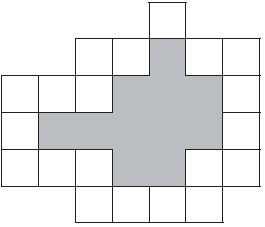 What is the area of the shaded space?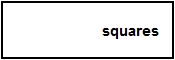 1 markQ2.Lara has some identical rectangles.They are 7 centimetres long and 2 centimetres wide.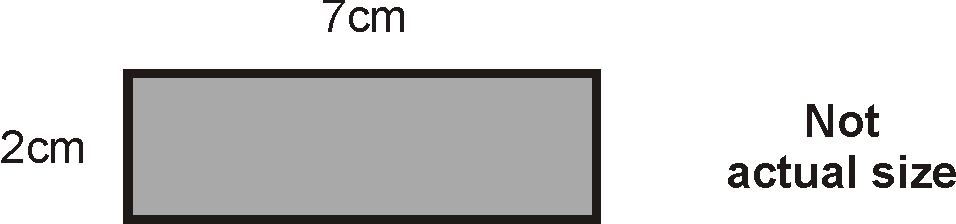 She uses five of her rectangles to make the large rectangle below.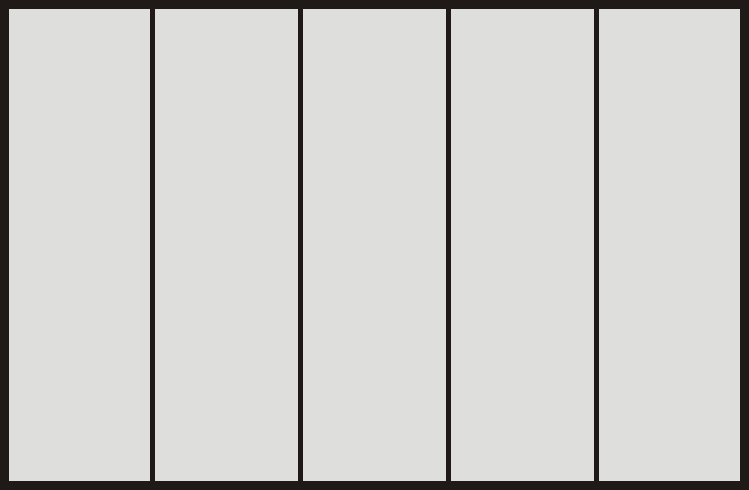 What is the perimeter of the large rectangle?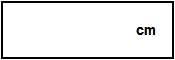 1 markWhat is the area of the large rectangle?1 markQ3.Here is a 1cm square grid.Some of the grid is shaded.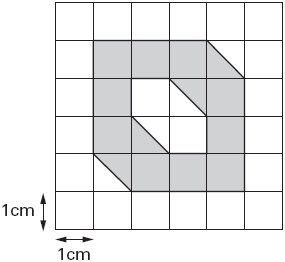 What is the area that is shaded?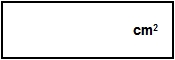 1 markQ4.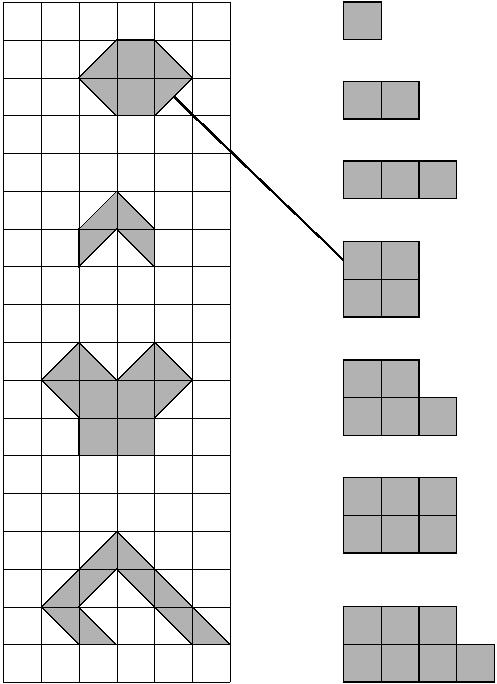 Match each shape on the left to one with equal area on the right.One has been done for you.Q5.On the grid, draw a rectangle which has the same area as this shaded pentagon.Use a ruler.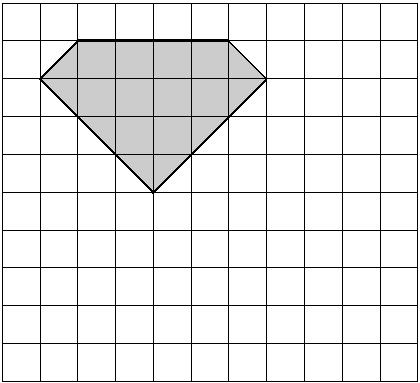 1 mark